ZÁPIS DO SEŠITŮ SLOHU(opiš do sešitů to podtržené)ÚVAHAJDE O SUBJEKTIVNÍ SLOHOVÝ ÚTVAR (= psaný z mého pohledu, ukazuje mé názory)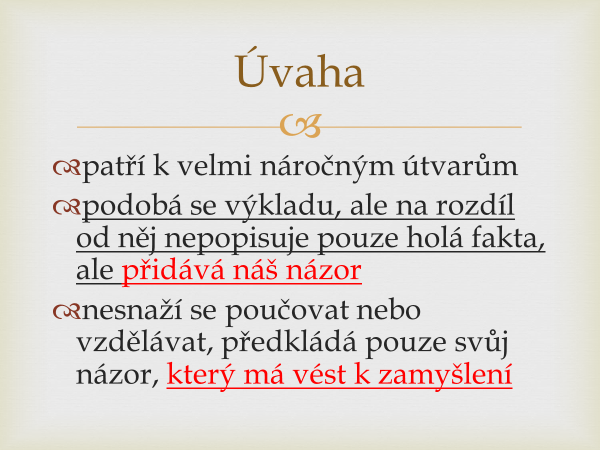 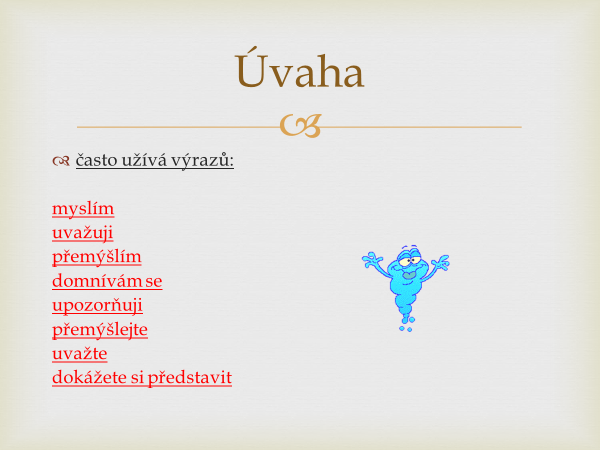 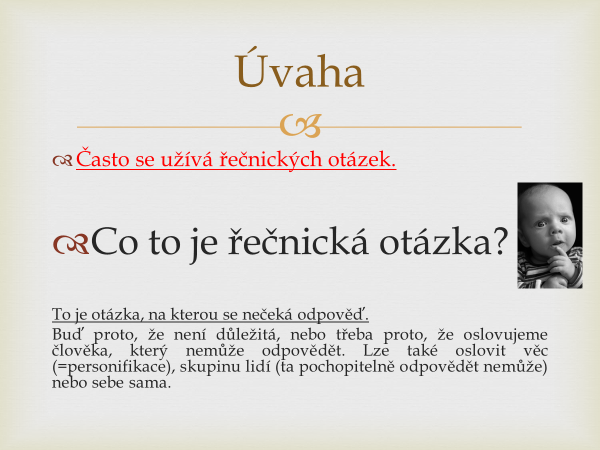 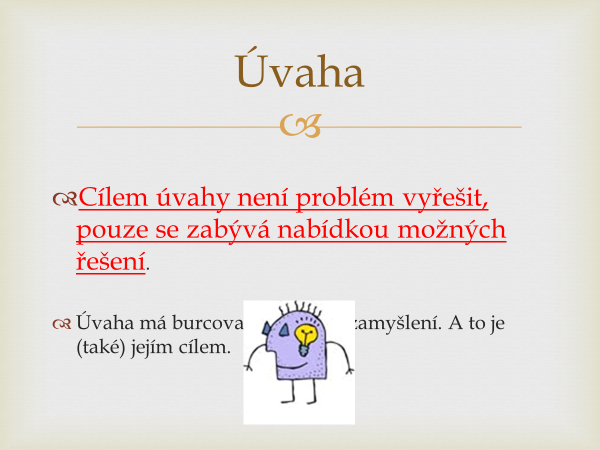 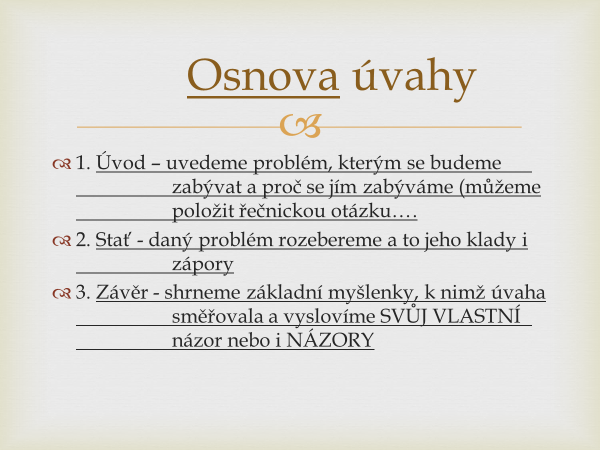 